2023 MSD(MID-SUMMER’S DREAM AT DUKSUNG) APPLICATIONPERONAL INFORMATIONEDUCATION BACKGROUNDPARTICIPATION CERTIFICATION                       “By signing this form I certify that all the information I have provided is true, and I confirm to participate in the 2023 Midsummer’s Dream at Duksung.”(name)___________________________________(signature)____________________________(date)________________TRAVELING INFORMATION You may submit this information later on through email(kdilc@duksung.ac.kr), but no later than Dec. 31st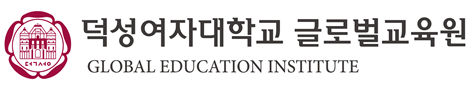 Full Name(Last, First name)photoDate of birth(YYYY/MM/DD) photoCountry of CitizenshipphotoE-mail addressphotoPredominant language spoken in your homephotoKorean Language Course Level □ Beginner (I do not know any Korean)□ Intermediate (I know some Korean)Emergency Contact InformationName : RelationshipEmergency Contact InformationMobile Phone :Dietary Preference□ None   □ Vegetarian   □ Muslim   Other(                      )                □ None   □ Vegetarian   □ Muslim   Other(                      )                Medical Conditions                                    Allergies(                     )                                    Allergies(                     )Other remarks about your health conditionName of institution you’re currently enrolled atAcademic field(major)Advisor’s Contact InfoARRIVALDEPARTUREDate & time(with flight #) □ airport pick-up serviceDate & time(with flight #)□ airport drop-off service